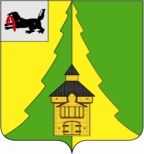 Российская ФедерацияИркутская областьНижнеилимский муниципальный районАДМИНИСТРАЦИЯ_____________________________________________________ПОСТАНОВЛЕНИЕОт  09.12. 2014 г. № 2031г. Железногорск-Илимский«О создании межведомственной комиссии 
по координации деятельности в сфере формирования
 доступной среды жизнедеятельности для инвалидов
и определению первоочередных мероприятий в сфере
жизнеобеспечения инвалидов»В соответствии с Федеральным законом от 24.11.1995 г. № 181-ФЗ "О социальной защите инвалидов в Российской Федерации", Федеральным законом от 06.10.2003 г. № 131-ФЗ "Об общих принципах организации местного самоуправления в Российской Федерации", Постановлением Правительства РФ от 07.12.1996 г. № 1449 "О мерах по обеспечению беспрепятственного доступа инвалидов к информации и объектам социальной инфраструктуры", Уставом МО "Нижнеилимский район", администрация Нижнеилимского муниципального районаПОСТАНОВЛЯЕТ:1. Создать межведомственную комиссию по координации деятельности в сфере формирования доступной среды жизнедеятельности для инвалидов и других маломобильных групп населения, в целях обеспечения комплексного подхода к решению важнейшей социальной задачи - созданию равных возможностей для инвалидов во всех сферах жизни общества (далее - Комиссия) (Приложение № 1).2. Утвердить Положение о межведомственной комиссии по координации деятельности в сфере формирования доступной среды жизнедеятельности для инвалидов и других маломобильных групп населения (Приложение № 2).3. Комиссии разработать План первоочередных мероприятий в сфере жизнеобеспечения инвалидов в срок до 15 декабря 2014 года. 4. Опубликовать данное постановление в периодическом издании «Вестник Думы и администрации Нижнеилимского муниципального района» и разместить на официальном сайте Нижнеилимского муниципального района.6. Контроль за исполнением настоящего постановления возложить на заместителя мэра района по социальным вопросам Г.В.Селезневу.Мэр района                                                                       Н.И.ТюхтяевРассылка: в дело -2, членам комиссии, пресс-служба администрации районаА.Г.Чеснокова3-02-06                                                                                                                                                   Приложение № 1
                                                           к Постановлению администрации
                                                           Нижнеилимского муниципального района
                                                           от ________________2014 г. № ____________Состав межведомственной комиссии по координации деятельности
в сфере формирования доступной среды жизнедеятельности 
для инвалидов и других маломобильных группСелезнева Галина Владимировна - заместитель мэра района по социальным вопросам - председатель Комиссии;Чеснокова Алена Григорьевна - главный специалист отдела организационной работы и социальной политики администрации Нижнеилимского муниципального района - секретарь Комиссии;Члены Комиссии:Каверзина Галина Михайловна - руководитель Федерального Государственного Учреждения "Медико-социальная экспертиза бюро медико-социальной экспертизы № 22 - филиал по Иркутской области в Нижнеилимском районе" (по согласованию);Куприна Галина Ивановна - начальник ОГУ "Центр занятости населения по Нижнеилимскому району" (по согласованию);Перфилов Виталий Леонидович – заместитель главы администрации МО «Железногорск-Илимское городское поселение» (по согласованию);Перминова Татьяна Викторовна - начальник Департамента образования администрации Нижнеилимского муниципального района;Бизимова Нина Федоровна - и.о.начальника МУ "УКСДМ" администрации Нижнеилимского муниципального района;Сыч Юлия Владимировна - начальник ДУМИ администрации Нижнеилимского муниципального района;Бородулина Людмила Николаевна - заместитель главного врача ОГБУЗ "ЖЦРБ" (по согласованию);Шакирянова Татьяна Викторовна - директор ОГКУ "Управление социальной защиты населения по Нижнеилимскому району" (по согласованию);Ляшенко Ольга Николаевна - председатель районной общественной организации по инвалидам (по согласованию);Калгина Ксения Владимировна - председатель Нижнеилимской районной общественной организации помощи детям с ограниченными возможностями и особенностями развития "Лучик надежды" (по согласованию);Боганюк Наталия Николаевна - заведующая сектором строительства администрации Нижнеилимского муниципального района;Журавлева Елена Анатольевна - начальник отдела архитектуры, строительства и городского хозяйства МО "Железногорск-Илимское городское поселение" (по согласованию);Осенкова Марина Николаевна – ведущий инженер пресс-секретарь отдела информационных технологий, транспорта и связи         Заместитель мэра района                                             Г.В.Селезнева                                                                                                                            Приложение № 2
                                                                к постановлению администрации
                                                                Нижнеилимского муниципального района
                                                                от _____________ 2014 г. № ____________ПОЛОЖЕНИЕ
о межведомственной комиссии по координации деятельности
в сфере формирования доступной среды жизнедеятельности 
для инвалидов и других маломобильных групп и определениюпервоочередных мероприятий в сфере жизнеобеспечения инвалидовI. Общие положения
        1.1. Межведомственная комиссия по координации деятельности
в сфере формирования доступной среды жизнедеятельности 
для инвалидов и других маломобильных групп и определению первоочередных мероприятий в сфере жизнеобеспечения инвалидов (далее - Комиссия) является постоянно действующим коллегиальным органом администрации Нижнеилимского муниципального района.        1.2. В своей деятельности Комиссия руководствуется действующим законодательством и настоящим Положением.        1.3. Решения, принятые Комиссией в пределах компетенции, доводятся в зависимости от существа вопроса до сведения соответствующих органов, органов администрации Нижнеилимского муниципального района и иных юридических и физических лиц.        1.4. Состав Комиссии утверждается Постановлением администрации Нижнеилимского муниципального района.II. Задачи Комиссии
 Основными задачами Комиссии являются:        2.1. Рассмотрение вопросов, связанных с созданием в Нижнеилимском районе среды жизнедеятельности, доступной для инвалидов, в том числе по обеспечению доступности к объектам социальной и транспортной инфраструктуры.
        2.2. Составление и реализация ежегодных планов мероприятий по обеспечению доступности инвалидов к объектам социальной инфраструктуры муниципальной собственности на основании их обследований.        2.3. Определение первоочередных мероприятий в сфере жизнеобеспечения инвалидов и рекомендации их к исполнению соответствующими органами и органами администрации района, руководителями предприятий, учреждений, организаций независимо от форм собственности.       2.4. Осуществление содействия в формировании доступной среды жизнедеятельности для инвалидов и определения первоочередных мероприятий в сфере жизнеобеспечения инвалидов.       2.5. Взаимодействие с организациями, ответственными за создание доступной среды жизнедеятельности для инвалидов.III. Функции Комиссии
	В целях выполнения возложенных задач Комиссия осуществляет следующие функции:
       3.1. Рассматривает вопросы, связанные с обеспечением свободного доступа инвалидов к объектам социальной и транспортной инфраструктуры в городе Железногорск-Илимский и в поселениях района.     3.2. Определяет первоочередные мероприятия в сфере жизнеобеспечения инвалидов и рекомендует их к исполнению соответствующим структурным подразделениям администрации района, руководителям предприятий, учреждений, организаций всех форм собственности Нижнеилимского района.     3.3. Взаимодействует с организациями, ответственными за создание доступной среды жизнедеятельности для инвалидов, в соответствии с действующим законодательством.IV. Полномочия Комиссии
	Для решения задач, предусмотренных разделом II настоящего Положения, Комиссия обладает следующими полномочиями:
      4.1. Анализирует и обобщает предложения (жалобы) граждан и организаций по вопросам создания доступной среды жизнедеятельности для инвалидов.     4.2. Рассматривает представленные заявления и материалы по вопросам, входящим в компетенцию Комиссии. Принимает по ним решения, заключения и рекомендации в зависимости от существа вопроса.     4.3. Приглашает и заслушивает на своих заседаниях руководителей предприятий, учреждений, организаций всех форм собственности и индивидуальных предпринимателей об исполнении мероприятий в сфере жизнеобеспечения инвалидов.    4.4. Приглашает к участию в работе Комиссии экспертов и специалистов.
    4.5. Запрашивает в учреждениях, предприятиях и организациях всех форм собственности, а также у индивидуальных предпринимателей, информацию по вопросам, отнесенным к компетенции Комиссии.
    4.6. Составляет проекты ежегодных планов мероприятий по обеспечению доступности инвалидов к объектам социальной, транспортной инфраструктуры.
V. Организация работы Комиссии
    5.1. Комиссию возглавляет председатель, ведет заседание, распределяет обязанности между членами Комиссии, координирует их деятельность и отвечает за выполнение возложенных на Комиссию задач.    5.2. Основной формой работы Комиссии являются заседания, которые проводятся в соответствии с утвержденным планом, не реже одного раза в полугодие.
   5.3. Повестка дня очередного заседания Комиссии формируется секретарем Комиссии и утверждается председателем Комиссии.   5.4. Утвержденную повестку дня секретарь Комиссии рассылает членам Комиссии не позднее чем за 3 дня до заседания.   5.5. Члены Комиссии и другие лица, участвующие в заседании (приглашенные эксперты, специалисты, представители организаций), регистрируются секретарем Комиссии.   5.6. Заседание Комиссии считается правомочным, если на нем присутствуют не менее половины от утвержденного состава членов Комиссии.
   5.7. Решение Комиссии считается принятым, если за него проголосовало более половины присутствующих на заседании членов Комиссии. В случае, если голоса разделились поровну, голос председательствующего является решающим.
   5.8. Секретарь Комиссии ведет протокол заседаний Комиссии, который подписывается председательствующим на заседании Комиссии.   5.9. Решения Комиссии доводятся до сведения заинтересованных лиц, предприятий, учреждений и организаций всех форм собственности в течение трех дней со дня подписания.   5.10. Контроль за выполнением решений Комиссии осуществляет председатель Комиссии.   Заместитель мэра района                                                   Г.В.СелезневаПриложение № 3
                                                                                                                                      к постановлению администрации
                                                                                                                                      Нижнеилимского муниципального района
                                                                                                                                      от 09.12. 2014 г. №  1230План 
первоочередных мероприятий в сфере жизнеобеспечения инвалидов 
Нижнеилимского муниципального района на 2014 - 2017 гг.                                           Заместитель мэра района                                                                   Г.В.Селезнева№ п/п№ п/пНаименование мероприятияСрок исполненияОтветственный исполнительОрганизационные мероприятияОрганизационные мероприятияОрганизационные мероприятияОрганизационные мероприятияОрганизационные мероприятия1.Создание межведомственной комиссии по решению вопросов формирования доступной среды жизнедеятельности для маломобильных групп населенияСоздание межведомственной комиссии по решению вопросов формирования доступной среды жизнедеятельности для маломобильных групп населенияНоябрь 2014Администрация района2.Согласование проектов строительства и реконструкции объектов потребительского рынка на наличие специального оборудования для инвалидов и маломобильных групп населения (пандусы, поручни, автоматические двери, лифты и др.)Согласование проектов строительства и реконструкции объектов потребительского рынка на наличие специального оборудования для инвалидов и маломобильных групп населения (пандусы, поручни, автоматические двери, лифты и др.)2014 - 2017Отделы строительства и архитектуры города и района3.Проведение анализа и подготовка перечня социально значимых объектов, подлежащих переоборудованию и реконструкции с учетом нужд инвалидовПроведение анализа и подготовка перечня социально значимых объектов, подлежащих переоборудованию и реконструкции с учетом нужд инвалидовежегодноОтделы строительства и архитектуры города и района4.Создание социальной рекламы об инвалидах и маломобильных группах населенияСоздание социальной рекламы об инвалидах и маломобильных группах населения2014 -2017ОГКУ "Социальная защита населения по Нижнеилимскому району"5.Освещение в средствах массовой информации вопросов по созданию без барьерной среды для инвалидов и маломобильных групп населения.Освещение в средствах массовой информации вопросов по созданию без барьерной среды для инвалидов и маломобильных групп населения.ежегодноПресс-служба администрации районаСовершенствование уровня медико-социальной реабилитации инвалидов, поддержка общественных организаций инвалидовСовершенствование уровня медико-социальной реабилитации инвалидов, поддержка общественных организаций инвалидовСовершенствование уровня медико-социальной реабилитации инвалидов, поддержка общественных организаций инвалидовСовершенствование уровня медико-социальной реабилитации инвалидов, поддержка общественных организаций инвалидовСовершенствование уровня медико-социальной реабилитации инвалидов, поддержка общественных организаций инвалидов4.Выявление немобильных граждан, имеющих медицинские показания для установления группы инвалидности, оказание им содействия в необходимом обследовании и своевременном направлении их на медико-социальную экспертизуВыявление немобильных граждан, имеющих медицинские показания для установления группы инвалидности, оказание им содействия в необходимом обследовании и своевременном направлении их на медико-социальную экспертизуежегодно ОГБУЗ "ЖЦРБ", ОГКУ "Социальная защита населения по Нижнеилимскому району"5.Сопровождение одиноких немобильных пожилых людей и инвалидов в процессе разработки и реализации индивидуальных программ реабилитацииСопровождение одиноких немобильных пожилых людей и инвалидов в процессе разработки и реализации индивидуальных программ реабилитации2014 - 2017ОГБУЗ "ЖЦРБ", ОГКУ "Социальная защита населения по Нижнеилимскому району"6.Проведение обучающих семинаров для участковых медицинских сестер и специалистов по социальной работе по правилам перемещения немобильных больныхПроведение обучающих семинаров для участковых медицинских сестер и специалистов по социальной работе по правилам перемещения немобильных больных2014 - 2017ОГБУЗ "ЖЦРБ"7.Осуществление мероприятий по реабилитации детей-инвалидов:-медико-социальная реабилитация (массаж, ЛФК, ФТО, занятия на тренажерах, теплолечение);-психолого-педагогическая реабилитация (коррекционные занятия с логопедом, социальным педагогом);-социально-бытовая реабилитация (развитие навыков пользования бытовыми предметами, средствами технической реабилитации);- творческая реабилитация (занятия в студиях, клубах, кружках)Осуществление мероприятий по реабилитации детей-инвалидов:-медико-социальная реабилитация (массаж, ЛФК, ФТО, занятия на тренажерах, теплолечение);-психолого-педагогическая реабилитация (коррекционные занятия с логопедом, социальным педагогом);-социально-бытовая реабилитация (развитие навыков пользования бытовыми предметами, средствами технической реабилитации);- творческая реабилитация (занятия в студиях, клубах, кружках)2014 - 2017ОГБУЗ "ЖЦРБ", Департамент образования, общественные организации, социальная защита населения по Нижнеилимскому району8.Проведение районных конкурсов «Байкальская звезда», «Лучики надежды», посвященных Международному Дню инвалидовПроведение районных конкурсов «Байкальская звезда», «Лучики надежды», посвященных Международному Дню инвалидовежегодно Администрация района, социальная защита населения по Нижнеилимскому району, МУ "УКСДМ", общественные организации9.Оказание материальной поддержки:оплата коммунальных услуг, услуг связи, аренды помещенияОказание материальной поддержки:оплата коммунальных услуг, услуг связи, аренды помещенияежегодноАдминистрация районаУлучшение качества жизни инвалидов, в т. ч. детей - инвалидовУлучшение качества жизни инвалидов, в т. ч. детей - инвалидовУлучшение качества жизни инвалидов, в т. ч. детей - инвалидовУлучшение качества жизни инвалидов, в т. ч. детей - инвалидовУлучшение качества жизни инвалидов, в т. ч. детей - инвалидов10.Проведение планового лечения инвалидов в стационарах, в поликлиниках по стационарзамещающим технологиямПроведение планового лечения инвалидов в стационарах, в поликлиниках по стационарзамещающим технологиям2014 - 2017ОГБУЗ "ЖЦРБ"11.Обеспечение транспортом немобильных пациентов для доставки в лечебно-профилактические учрежденияОбеспечение транспортом немобильных пациентов для доставки в лечебно-профилактические учрежденияежегодно, по обращениям инвалидовМО "Железногорск-Илимское городское поселение", ОГБУЗ "ЖЦРБ"12.Предоставление пожилым людям и инвалидам лечения и отдыха в санатории - профилактории "Дружба"Предоставление пожилым людям и инвалидам лечения и отдыха в санатории - профилактории "Дружба"ежегодно, по заявкам инвалидовОГБУСО "Центр помощи семьи13.Оказание адресной помощи инвалидам и семьям, воспитывающим детей-инвалидов, оказавшимся в трудной жизненной ситуации.Оказание адресной помощи инвалидам и семьям, воспитывающим детей-инвалидов, оказавшимся в трудной жизненной ситуации.ежегодноСоциальная защита по Нижнеилимскому району14.Оказание адресной помощи инвалидам на дорогостоящие виды лечения.Оказание адресной помощи инвалидам на дорогостоящие виды лечения.ежегодноОГБУЗ "ЖЦРБ"15.Оборудование техническими средствами реабилитации квартир инвалидов, семей, воспитывающих детей-инвалидовОборудование техническими средствами реабилитации квартир инвалидов, семей, воспитывающих детей-инвалидов2014 - 2017Социальная защита по Нижнеилимскому району16.Пополнение пунктов проката учреждений социальной защиты населения техническими средствами реабилитации (костыли, трости, ходунки, кресло - коляски и др.).Пополнение пунктов проката учреждений социальной защиты населения техническими средствами реабилитации (костыли, трости, ходунки, кресло - коляски и др.).2014 - 2017Социальная защита по Нижнеилимскому районуСодействие инвалидам в преодолении информационного барьераСодействие инвалидам в преодолении информационного барьераСодействие инвалидам в преодолении информационного барьераСодействие инвалидам в преодолении информационного барьераСодействие инвалидам в преодолении информационного барьера17.Размещение информационных стендов для инвалидов в лечебно-профилактических учреждениях.Размещение информационных стендов для инвалидов в лечебно-профилактических учреждениях.ежегодноОГБУЗ "ЖЦРБ"18.Проведение занятий в «Школах здоровья» для родственников, осуществляющих уход за инвалидамиПроведение занятий в «Школах здоровья» для родственников, осуществляющих уход за инвалидамиежегодноОГБУЗ "ЖЦРБ"19.Дистанционное обучение детей – инвалидов на базе образовательных учреждений районаДистанционное обучение детей – инвалидов на базе образовательных учреждений районаежегодноДепартамент образования20.Обучение инвалидов, состоящих на учете в социально-реабилитационных отделениях основам работы на персональном компьютере Обучение инвалидов, состоящих на учете в социально-реабилитационных отделениях основам работы на персональном компьютере ежегодноЦентр занятости населения по Нижнеилимскому району 21.Проведение мероприятий для инвалидов в муниципальных библиотекахПроведение мероприятий для инвалидов в муниципальных библиотекахежегодноМУ "УКСДМ"Содействие занятости инвалидовСодействие занятости инвалидовСодействие занятости инвалидовСодействие занятости инвалидовСодействие занятости инвалидов22.Трудоустройство инвалидов, состоящих на учете в центре занятости населенияТрудоустройство инвалидов, состоящих на учете в центре занятости населенияежегодноЦентр занятости населения по Нижнеилимскому району23.Организация и проведение профессиональной ориентации,психологической поддержки инвалидовОрганизация и проведение профессиональной ориентации,психологической поддержки инвалидов2014 - 2017Центр занятости населения по Нижнеилимскому району24.Профессиональное обучение инвалидов – безработных, состоящих на учете в центре занятости населенияПрофессиональное обучение инвалидов – безработных, состоящих на учете в центре занятости населения2014 - 2017Центр занятости населения по Нижнеилимскому району25.Создание специальных рабочих мест для инвалидов за счет средств господдержкиСоздание специальных рабочих мест для инвалидов за счет средств господдержки2014 - 2017Центр занятости населения по Нижнеилимскому районуФормирование доступной среды для инвалидов и маломобильных групп населенияФормирование доступной среды для инвалидов и маломобильных групп населенияФормирование доступной среды для инвалидов и маломобильных групп населенияФормирование доступной среды для инвалидов и маломобильных групп населенияФормирование доступной среды для инвалидов и маломобильных групп населения26.Установка дорожных знаков «Слепые пешеходы» в центральных местах города для  инвалидов по зрениюУстановка дорожных знаков «Слепые пешеходы» в центральных местах города для  инвалидов по зрению2014 - 2017Дорожная служба города27.Оборудование учреждений здравоохранения района пандусами (ФАПы  района)Оборудование учреждений здравоохранения района пандусами (ФАПы  района)2014 - 2017Администрация района28.Оборудование учреждений культуры, спорта пандусами (библиотеки, дома культуры  поселений, бассейн "Дельфин")Оборудование учреждений культуры, спорта пандусами (библиотеки, дома культуры  поселений, бассейн "Дельфин")2014 - 2017Администрация города и района